Детская безопасность в картинках, стихах и загадках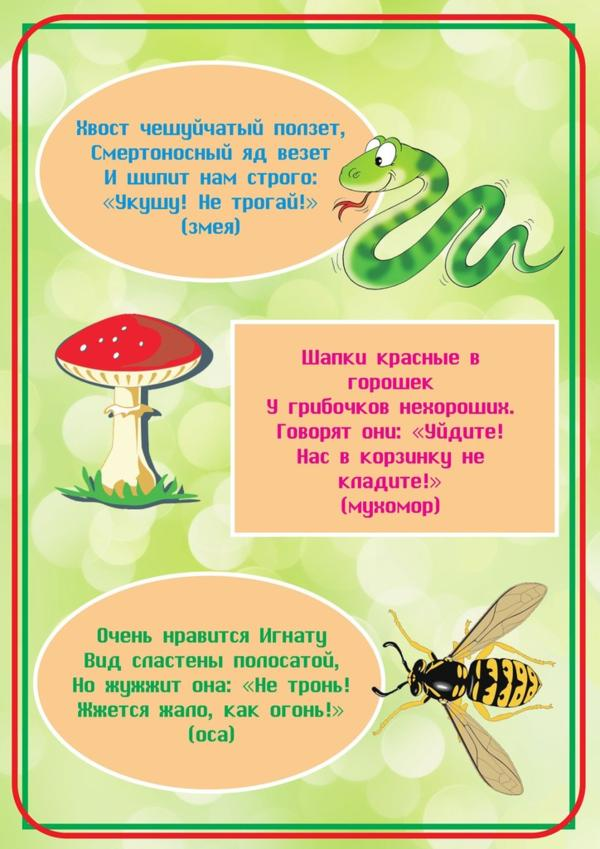 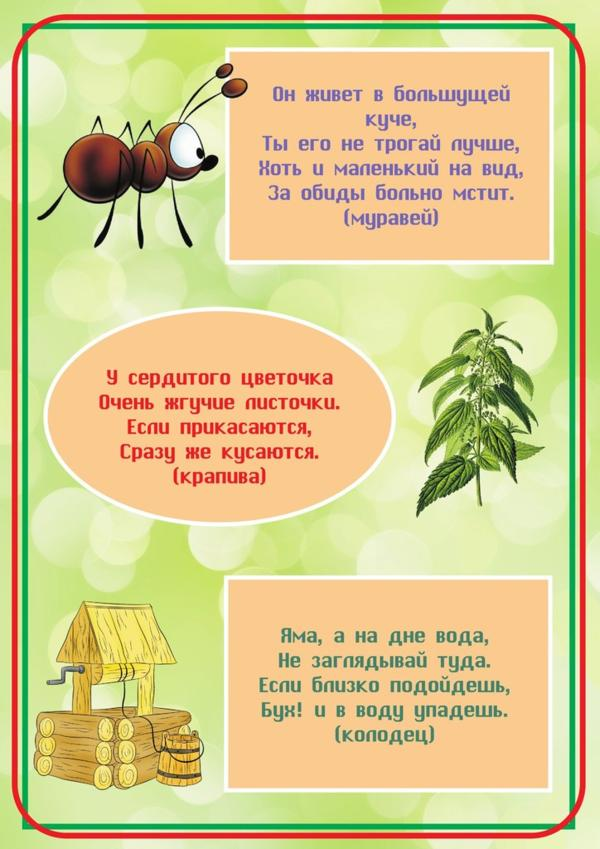 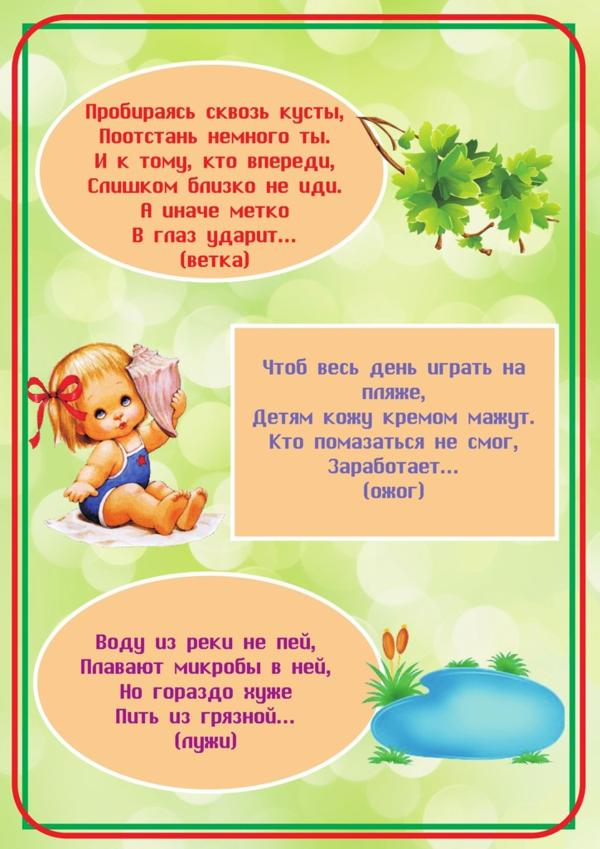 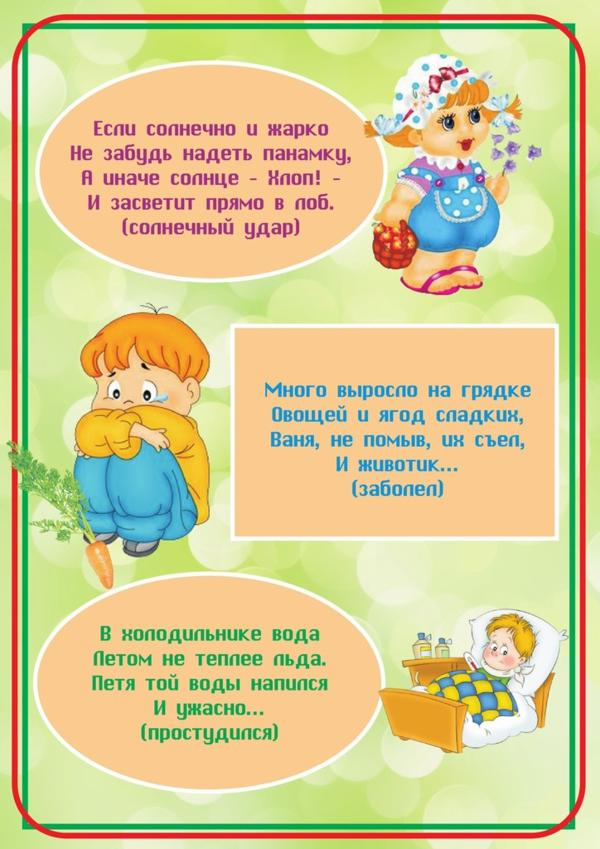 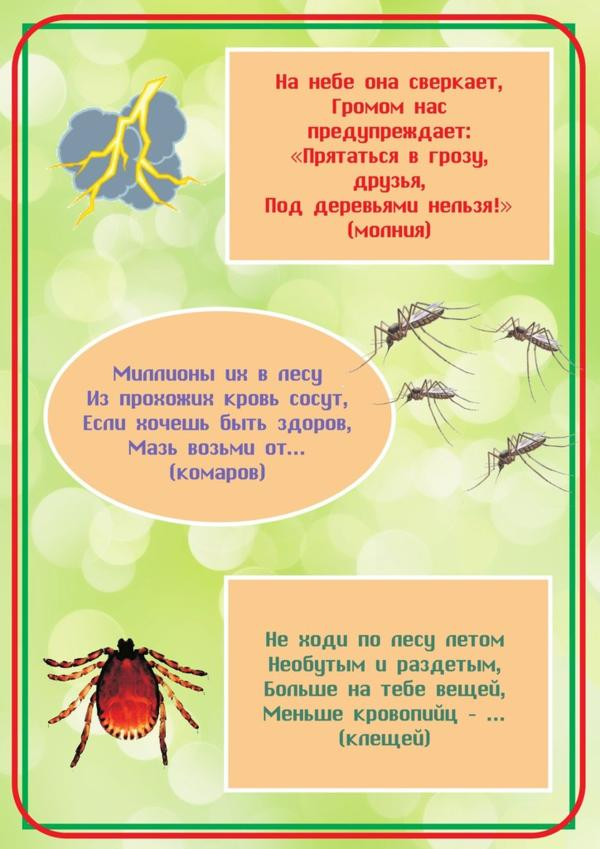 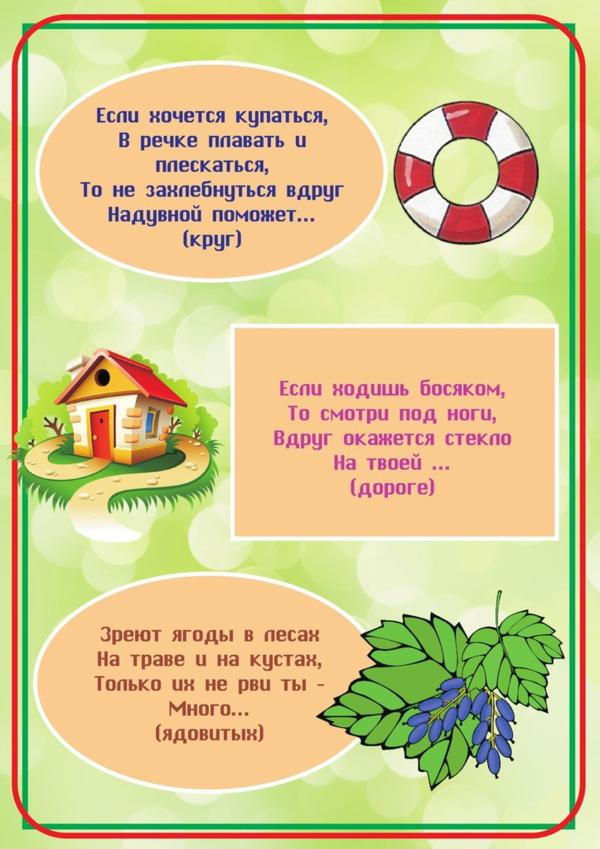 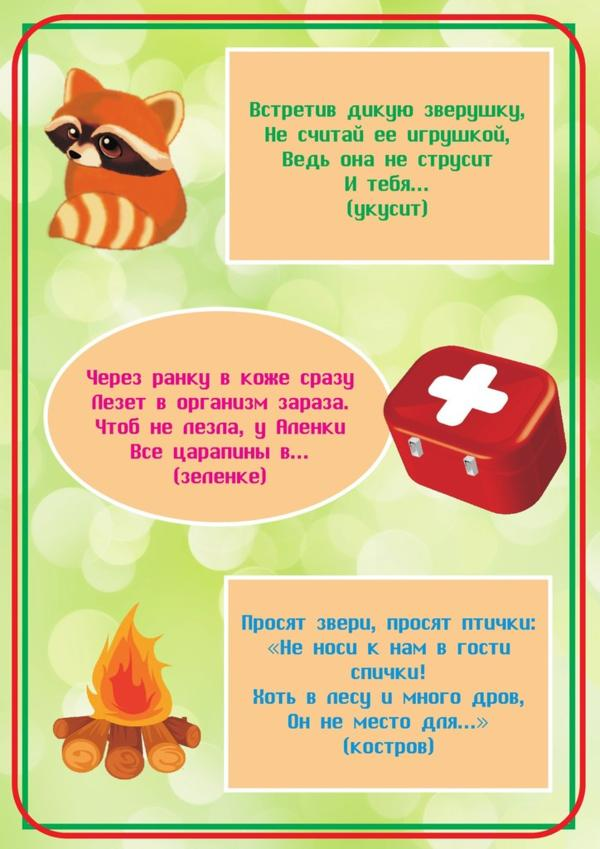 